ПРОТОКОЛ № 1общего собрания собственников помещений многоквартирного дома«21 » января 2019 г.Место хранения протокола: Государственная жилищная инспекция Кемеровской областиВремя закрытия очного обсуждения:	20 часов 00 минутДата окончания приема заполненных решений «12» Января 2019 года собственников, которые не приняли участия в очном обсужденииВремя окончания приема заполненных	17 часов 00 минутрешений собственников, которые не приняли участия в очном обсужденииМесто приема заполненных решений	Пр. Ленина, 146/1 (офис управляющей компании)собственников, которые не приняли участия в очном обсужденииДата составления протокола:	«21» Января 2019 годаПредседатель общего собрания:	Чернышева Светлана Владимировна собственник кв. № 3Секретарь общего собрания:	Петрова Ирина Анатольевна кв. № 12Инициаторы общего собрания:Чернышева Светлана Владимировна собственник кв. № 3Регистрацию проводили:Чернышева Светлана Владимировна Петрова Ирина АнатольевнаВ общем собрании приняли участие: собственники помещений или их представители согласно листу(-ам) регистрации (прилагается).Повестка дня общего собрания:Вопрос 1: Выбор председателя и секретаря общего собрания и наделение их правом подписания протокола общего собрания.Вопрос 2: Выбор членов счетной комиссии общего собрания и наделение их правом подписания протокола общего собрания.Вопрос 3: Выбор способа формирования фонда капитального ремонта многоквартирного дома.Вопрос 4: Выбор владельца специального счета.Вопрос 5: Выбор кредитной организации, в которой будет открыт специальный счет.Вопрос 6: Определение порядка начисления и взимания с собственников помещений обязательных взносов на капитальный ремонт.Вопрос 7: Выбор лица, уполномоченного представлять интересы собственников МКД при взаимодействии с региональным оператором при открытии специального счета.Вопрос 8: Принятие решения об установлении размера обязательного взноса собственниками помещений на проведение капитального ремонта многоквартирного дома.Вопрос 9: Определение места размещения информации о проведении и итогах общих собраний.На дату проведения собрания:а)	Общая площадь жилых и нежилых помещений в многоквартирном доме 3032,10 (что составляет 100% голосов);б)	в собрании приняли участие собственники помещений, владеющие 2200,79 кв.м, жилых и нежилых помещений в доме;в)	собственники, принявшие участие в собрании своими голосами представляют 72,58 % от общего числа голосов собственников в доме, что подтверждает правомочность дальнейшего проведенияобщего собрания по объявленной повестке дня;г)	- общее собрание объявляется открытым, кворум для принятия решений по повестке дня имеется;д)	голосование проводится путем передачи в счетную комиссию заполненных решений собственников помещений, участвовавших в очном обсуждения, а также собственников помещений, не участвовавших в очном обсуждении, но представивших заполненные решения в установленный срок.1. Выбор председателя и секретаря общего собрания и наделение их правом подписания протокола общего собрания.СЛУШАЛИ: Чернышеву Светлану Владимировну ПРЕДЛОЖЕНО:Избрать:Председателем Собрания Чернышеву Светлану Владимировну (собственник квартиры/помещения 3) секретарем Собрания - Петрову Ирину Анатольевну (собственник квартиры/помещения 12) и наделить их правом подписания протокола общего собранияРЕШИЛИ:Избрать:Председателем Собрания Чернышеву Светлану Владимировну (собственник квартиры/помещения 3) секретарем Собрания - Петрову Ирину Анатольевну (собственник квартиры/помещения 12) и наделить га правом подписания протокола общего собранияИзбрать счетную комиссию общего собрания в составе трех человек. Членами счетной комиссии избрать:Плотникову Ангелину Анатольевну кв.З6Шайхова Рашида Рафаиловича кв.27Фатееву Ирину Николаевну кв.17И наделить их правом подписания протокола общего собранияРЕШИЛИ:Избрать счетную комиссию общего собрания в составе трех человек. Членами счетной комиссии избрать:Плотникову Ангелину Анатольевну кв. 36Шайхова Рашида Рафаиловича кв. 2 7Фатееву Ирину Николаевну кв. 17И наделить га правом подписания протокола общего собрания3. Выбор способа формирования фонда капитального ремонта многоквартирного дома.СЛУШАЛИ: Чернышеву Светлану ВладимировнуПРЕДЛОЖЕНО:Выбрать способ формирования фонда капитального ремонта- на специальном счете.ИТОГИ ГОЛОСОВАНИЯ (в процентах от общего числа голосов собственников помещений)РЕШИЛИ:Выбрать способ формирования фонда капитального ремонта- на специальном счете.Выбрать владельцем специального счета регионального оператора по капитальному ремонту Кемеровской области.РЕШИЛИ:Выбрать владельцем специального счета регионального оператора по капитальному ремонту Кемеровской области.Выбор кредитной организации, в которой будет открыт специальный счет.СЛУШАЛИ: Чернышеву Светлану Владимировну ПРЕДЛОЖЕНО:Поручить выбор кредитной организации региональному оператору.РЕШИЛИ:Поручить выбор кредитной организации регионачъному оператору.Определение порядка начисления и взимания с собственников помещений обязательных взносов на капитальный ремонт.СЛУШАЛИ: Чернышеву Светлану Владимировну ПРЕДЛОЖЕНО:Поручить ООО «УК ЖКХ №1» проводить начисления, предоставлять платежные документы и взымать с собственников помещений обязательные взносы на капитальный ремонт. Определить вознаграждение ООО «УК ЖКХ №1» за оказываемые услуги - безвозмездно.ИТОГИ ГОЛОСОВАНИЯ (в процентах от общего числа голосов собственников помещений)РЕШИЛИ:Поручить ООО «УК ЖКХ №1» проводить начисления, предоставлять платежные документы и взымать с собственников помещений обязательные взносы на капитальный ремонт. Определить вознаграждение ООО «УК ЖКХ №1» за оказываемые услуги - безвозмездно.Выбор лица, уполномоченного представлять интересы собственников МКД при взаимодействии с региональным оператором при открытии специального счета.СЛУШАЛИ: Чернышеву Светлану Владимировну ПРЕДЛОЖЕНО:Выбрать лицом, уполномоченным представлять интересы собственников МКД при взаимодействии с региональным оператором при открытии специального счета Шайхова Рашида Рафаиловича.ИТОГИ ГОЛОСОВАНИЯ (в процентах от общего числа голосов собственников помещений)РЕШИЛИ:Выбрать лицом, уполномоченным представлять интересы собственников МКД при взаимодействии с региональным оператором при открытии специального счета Шатова Рашида Рафашовича.Принятие решения об установлении размера обязательного взноса собственниками помещений на проведение капитального ремонта многоквартирного дома.СЛУШАЛИ: Чернышеву Светлану Владимировну ПРЕДЛОЖЕНО:Установить взнос на капитальный ремонт в размере минимального взноса, установленного нормативноправовым актом Кемеровской области.ИТОГИ ГОЛОСОВАНИЯ (в процентах от общего числа голосов собственников помещений)РЕШИЛИ:Установить взнос на капитальный ремонт в размере минимального взноса, установленного нормативноправовым актом Кемеровской области.Определение места размещения информации о проведении и итогах общих собранийСЛУШАЛИ: Чернышеву Светлану Владимировну ПРЕДЛОЖЕНО:РЕШИЛИ:Размещать информацию о проведении и итогах общих собраний путем размещения на I-om этаже каэ/сдого подъезда многоквартирного дома.Приложения к протоколу:Решения собственников помещений в многоквартирном доме в количестве 29 экз. на 58 л.Реестр собственников помещений на «21» января 2019 г. в 1 экз. на 2 л.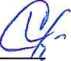 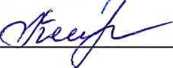 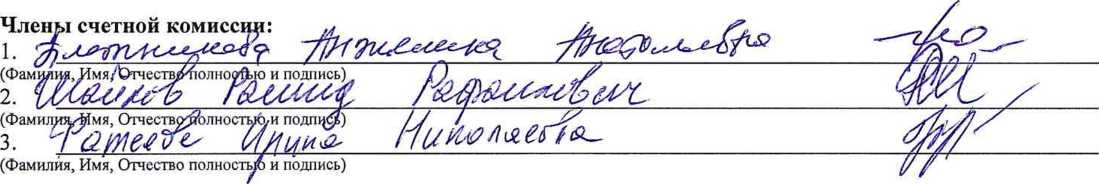 «ЗА»«ПРОТИВ»«ВОЗДЕРЖАЛСЯ»100%0%0%«ЗА»«ПРОТИВ»«ВОЗДЕРЖАЛСЯ»93,55%6,45%0%«ЗА»«ПРОТИВ»«ВОЗДЕРЖАЛСЯ»72,58%0%0%«ЗА»«ПРОТИВ»«ВОЗДЕРЖАЛСЯ»62,95%0,75%8,88%«ЗА»«ПРОТИВ»«ВОЗДЕРЖАЛСЯ»55,10%3,91%13,57%«ЗА»«ПРОТИВ»«ВОЗДЕРЖАЛСЯ»93,54%6,45%0%«ЗА»«ПРОТИВ»«ВОЗДЕРЖАЛСЯ»91,27%1,04%7,69%«ЗА»«ПРОТИВ»«ВОЗДЕРЖАЛСЯ»100%0%0%«ЗА»«ПРОТИВ»«ВОЗДЕРЖАЛСЯ»100%0%0%